Year 5 MindfulnessThis week I thought it would be nice for you to complete some mindful colouring, I know how much you all like doing them. I had a look for some that I thought you would like and found these ones: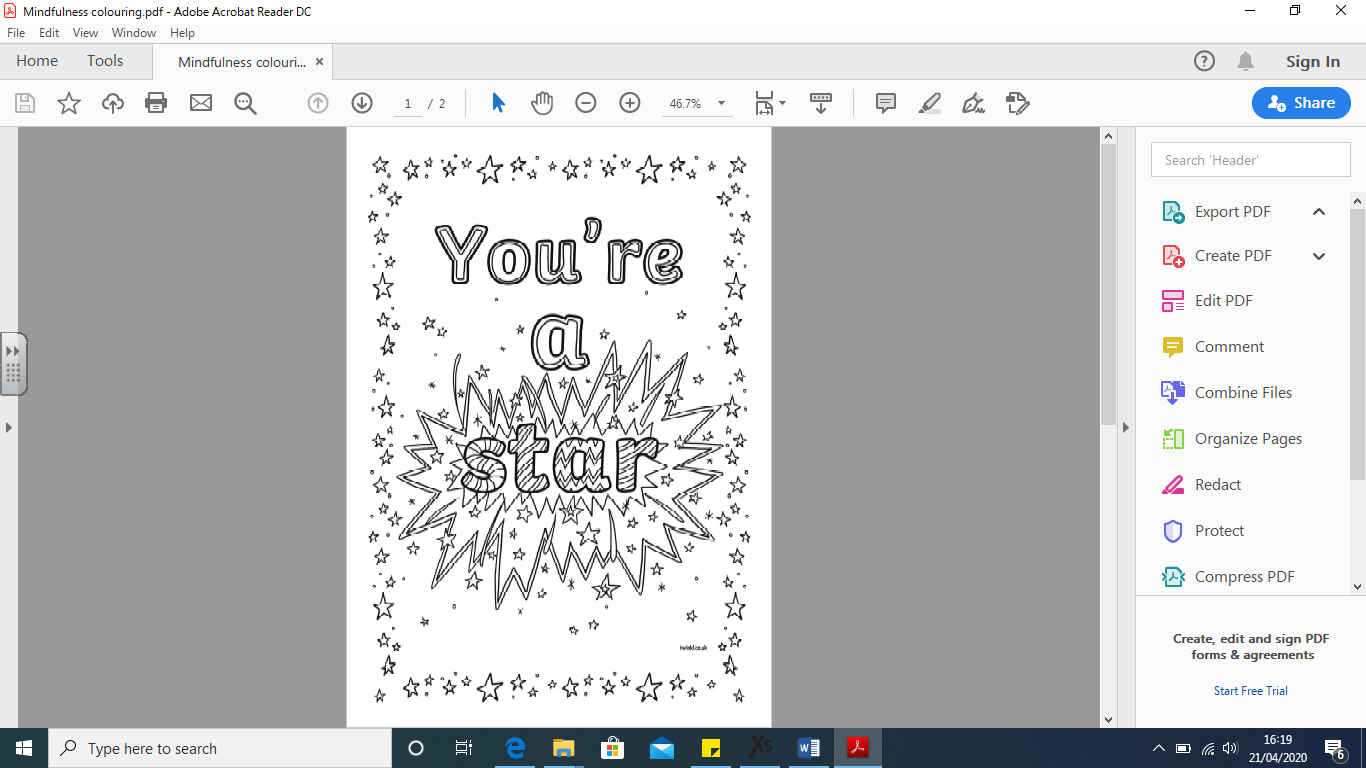 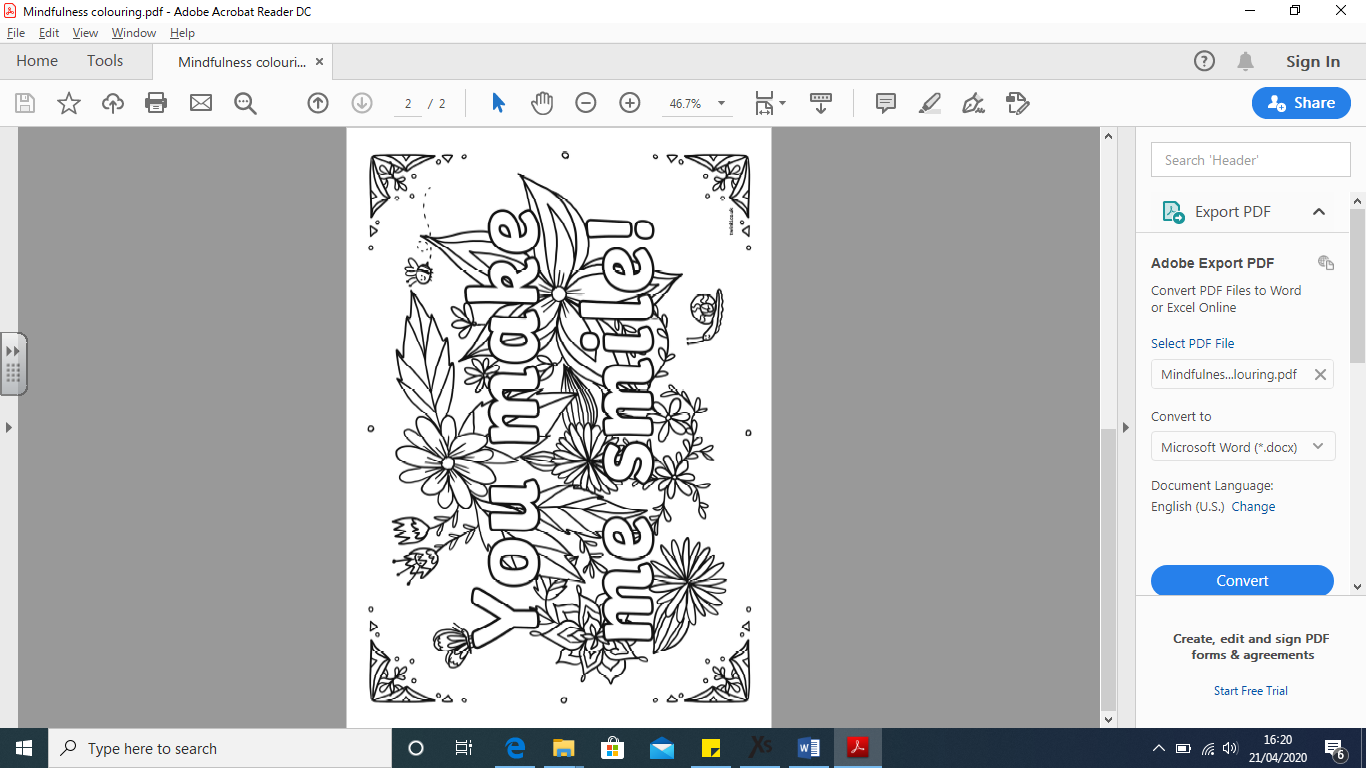 They made me think of my wonderful class that I am missing so much so I thought I would add them to your learning pack this week.Don’t forget to send us pictures and updates to admin@moorside-pri.n-yorks.sch.uk or headteacher@moorside-pri.n-yorks.sch.uk Happy colouring!